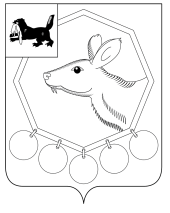 ДУМАМУНИЦИПАЛЬНОГО ОБРАЗОВАНИЯ «БАЯНДАЕВСКИЙ РАЙОН»ИРКУТСКОЙ ОБЛАСТИРЕШЕНИЕот  24  марта 2014 г.О  ПРИСВОЕНИИ ПОЧЕТНОГО ЗВАНИЯ «ПОЧЕТНЫЙ ГРАЖДАНИН БАЯНДАЕВСКОГО РАЙОНА»Рассмотрев ходатайство отдела сельского хозяйства администрации МО «Баяндаевский район» о присвоении почетного звания «Почетный  гражданин Баяндаевского района», руководствуясь ст. ст. 27, 47 Устава  муниципального образования «Баяндаевский район», Положением о присвоении почетных званий Баяндаевского района гражданам РФ, утвержденным решением Думы МО «Баяндаевский район» от 04.10.2011 №21/3, ДУМА РЕШИЛА:1. За личный вклад в развитие сельского хозяйства Баяндаевского района, высокий профессионализм и общественную деятельность присвоить почетное звание «Почетный гражданин Баяндаевского района» гражданину Российской федерации: Бербидаеву Геннадию Монхоровичу.2. Администрации МО «Баяндаевский район»:2.1. Обеспечить:- торжественный прием Бербидаеву Г.М. с вручением  знака отличия  и удостоверения «Почетный гражданин Баяндаевского района»;- предоставление льгот Бербидаеву Г.М., предусмотренных в связи с присвоением звания «Почетный гражданин Баяндаевского района».2.2. Внести имя Бербидаева Г.М. в Книгу Почетных граждан Баяндаевского района.3. Настоящее решение подлежит опубликованию в газете «Заря». Председатель Думы МО « Баяндаевский район »В.И.ЗдышовМэр  муниципального   образования  « Баяндаевский район »		А.П.Табинаев с.Баяндай«24» марта 2014 г. № 45/8